								Toruń, 18 sierpnia 2023 roku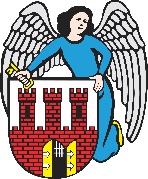     Radny Miasta Torunia        Piotr Lenkiewicz								Sz. Pan								Michał Zaleski								Prezydent Miasta ToruniaWNIOSEKPowołując się na § 18 Statutu Rady Miasta Torunia w nawiązaniu do § 36 ust. 4 Regulaminu Rady Miasta Torunia zwracam się do Pana Prezydenta z wnioskiem:- o przeprowadzenie prac porządkowych (uprzątnięcie zarośniętych chodników) w lokalizacjach:a) ul. Powstańców Wielkopolskichb) przejście przy ul. Hallera (lokalizacja w bezpośredniej okolicy ulicy z pkt „A”)c) odcinek od ul. Plebiscytowej do ul. StrzałowejUZASADNIENIEZ otrzymanych informacji i zdjęć (załącznik) proszę w imieniu mieszkańców o podjęcie działań porządkowych                                                                        /-/ Piotr Lenkiewicz										Radny Miasta ToruniaZał. 1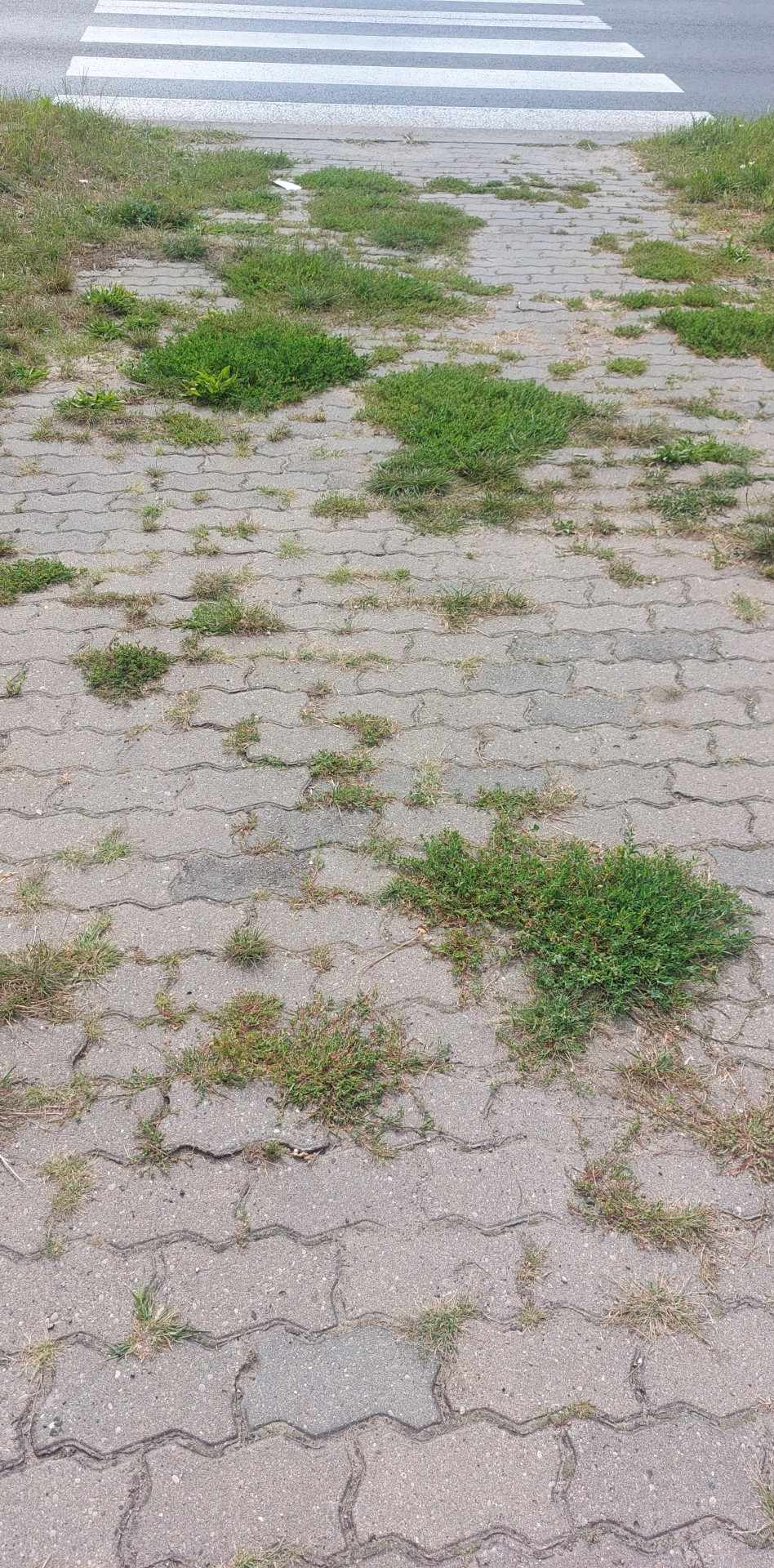 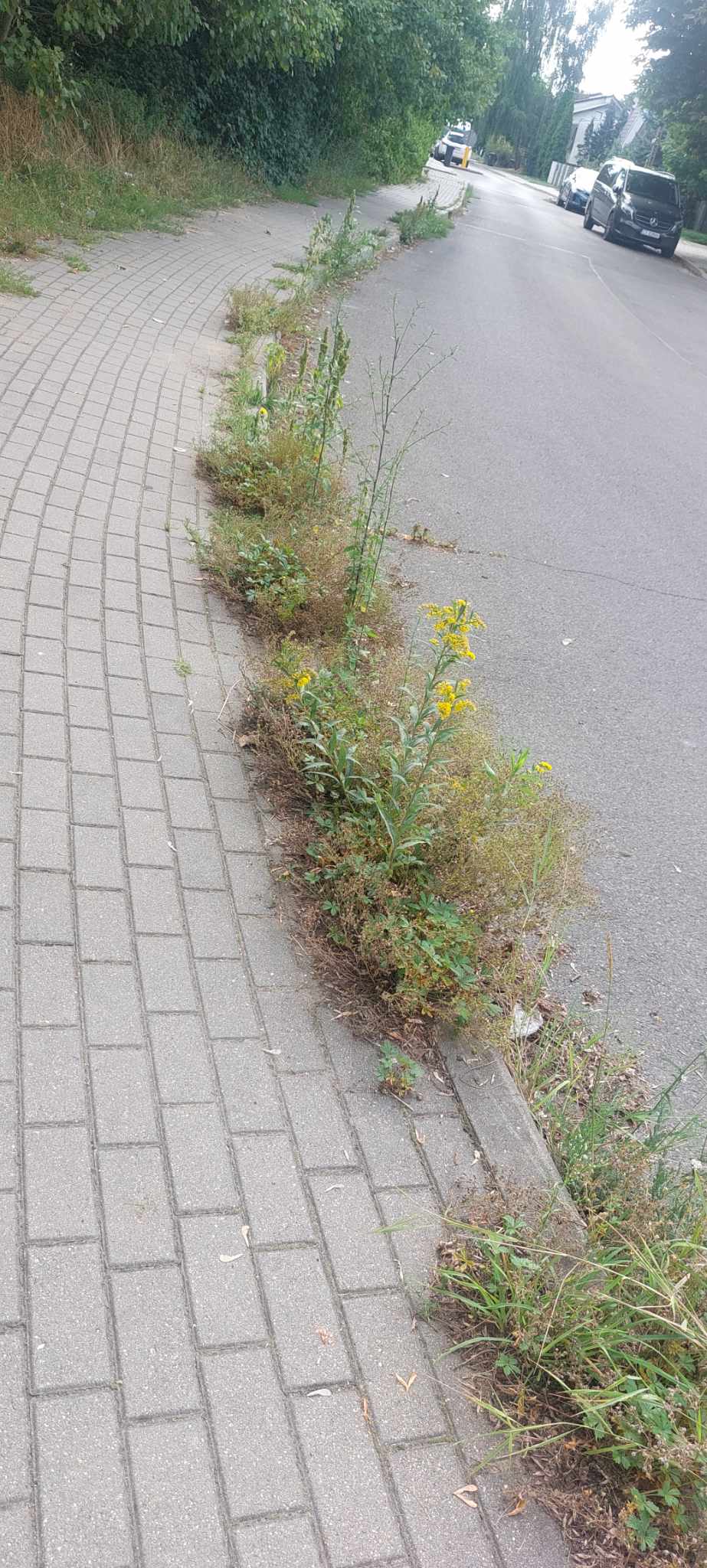 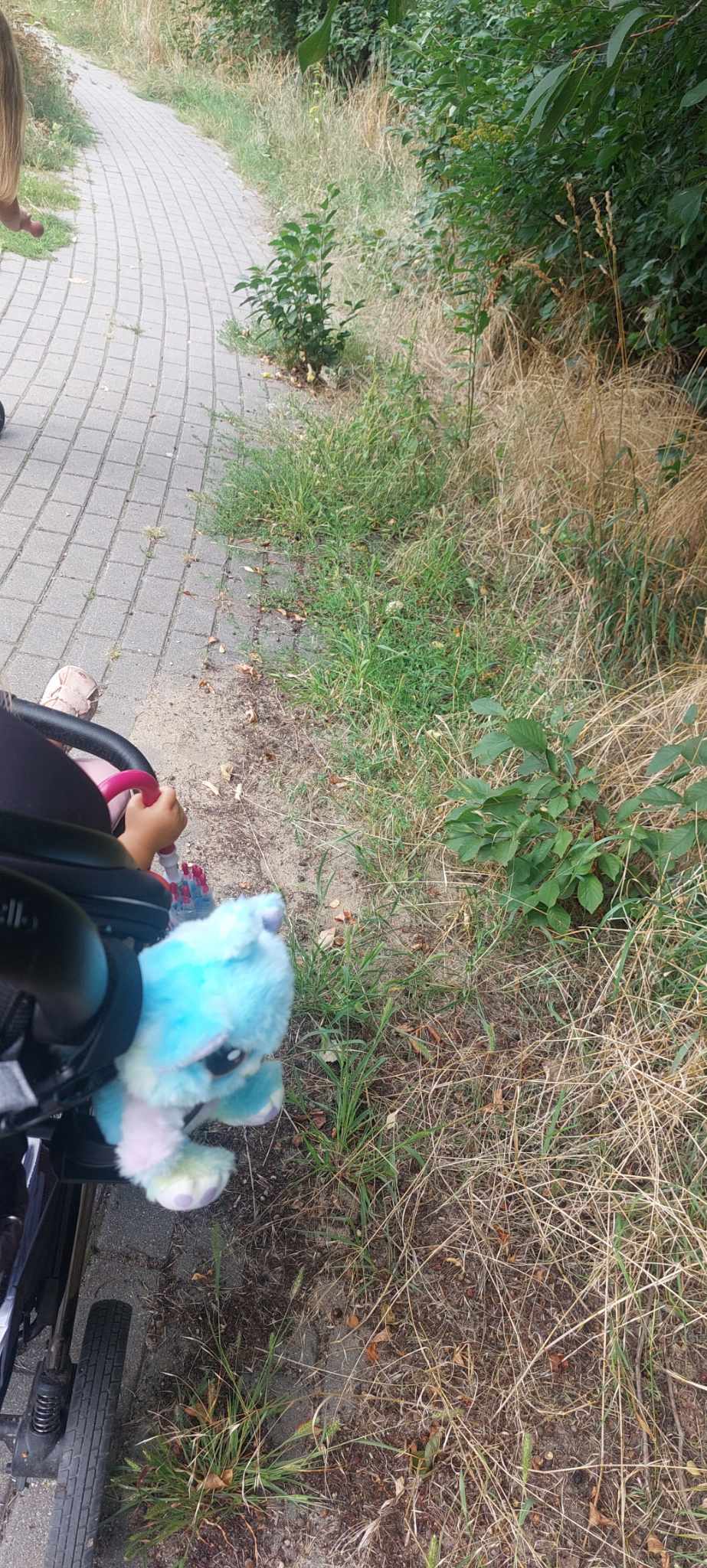 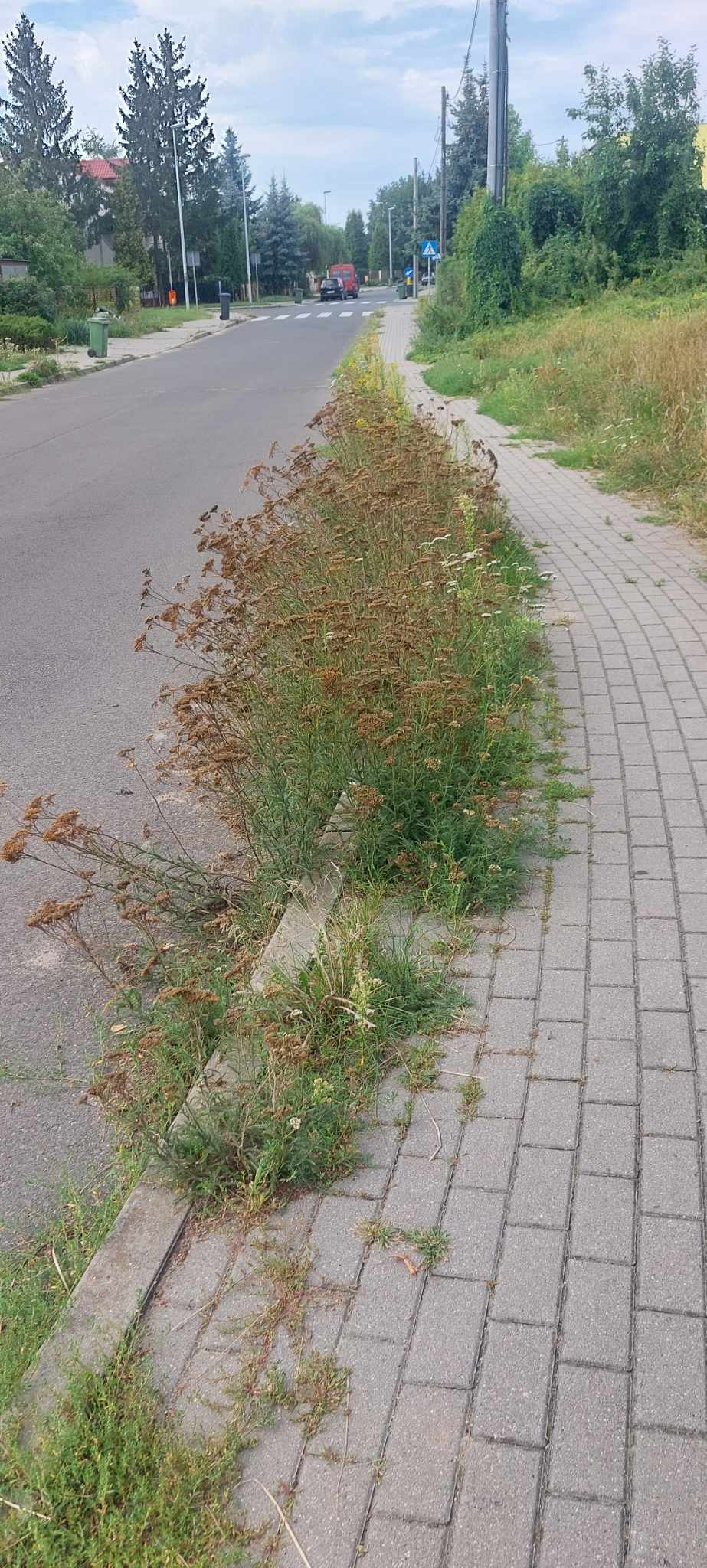 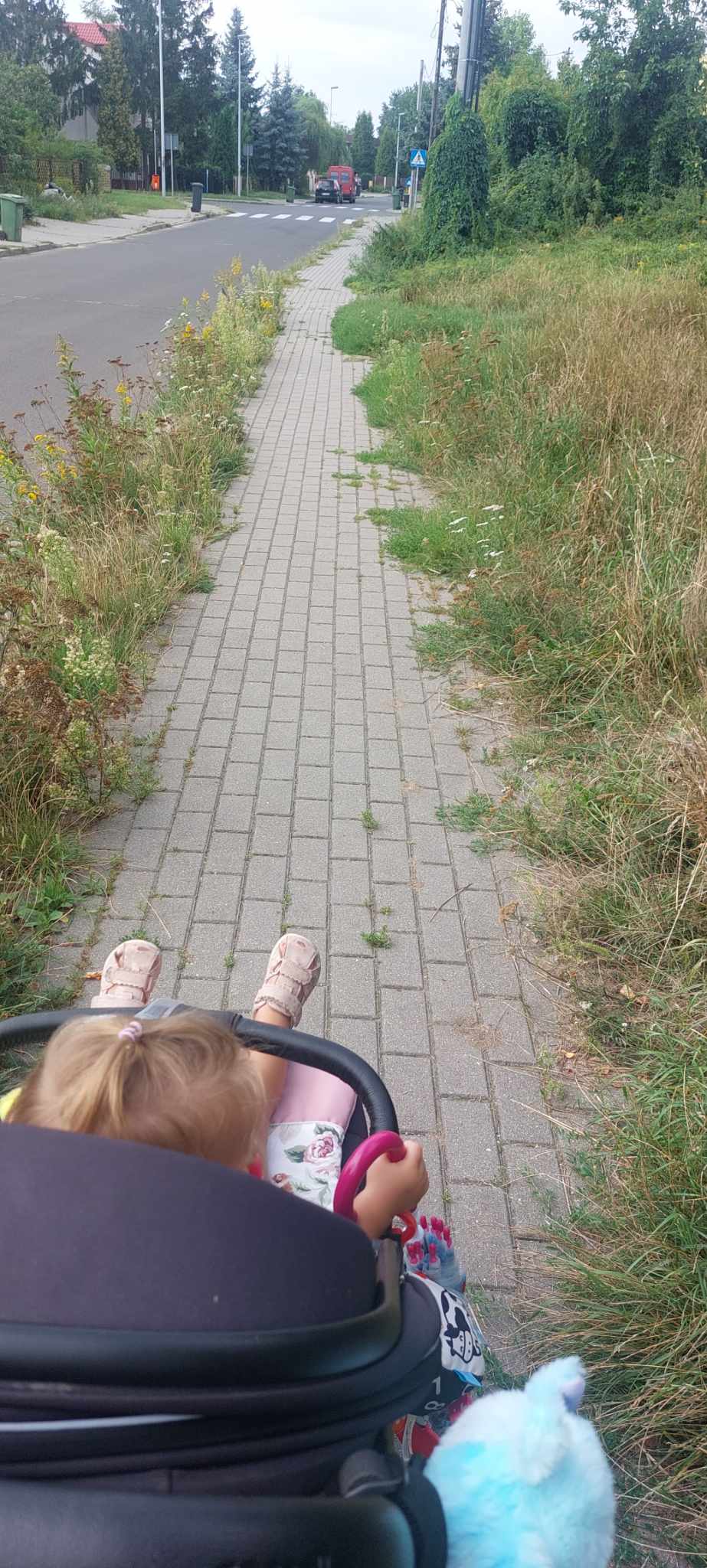 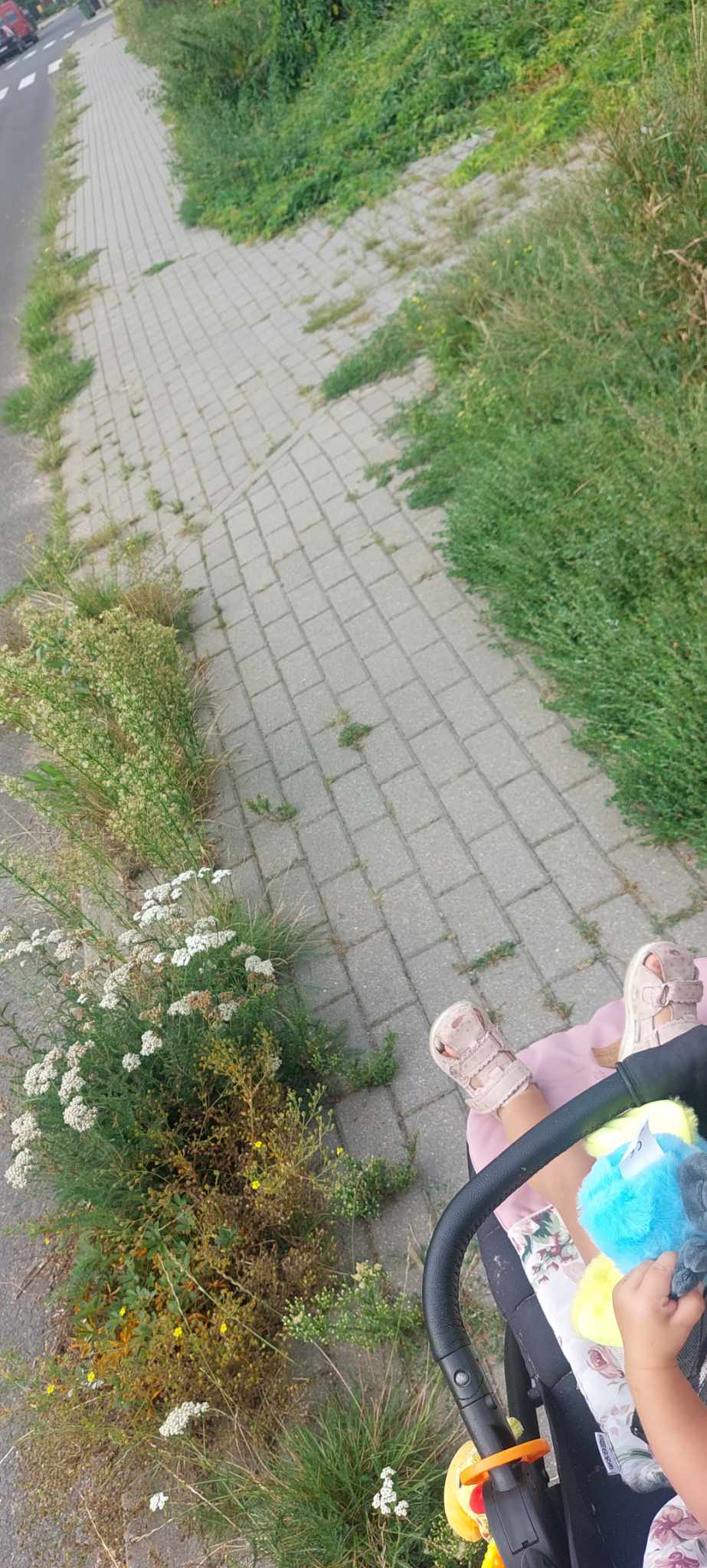 